Niveau : 3ACAnnée scolaire :TrigonométrieMatière : MathématiqueProfesseur :Etablissement : :ExerciceABC est un triangle tel que :AB=12 ;AC=5 et BC=131) Démontrer que le triangle ABC est rectangle 2) calculer :sin ;cos et tan:ExerciceABC est un triangle tel que :AB=12 ;AC=5 et BC=131) Démontrer que le triangle ABC est rectangle 2) calculer :sin ;cos et tan:ExerciceABC est un triangle tel que :AB=12 ;AC=5 et BC=131) Démontrer que le triangle ABC est rectangle 2) calculer :sin ;cos et tan:Exercice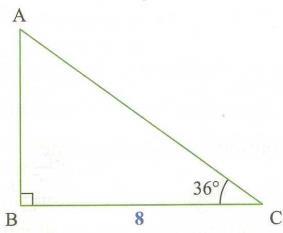 Le triangle ABC est rectangle en A tel que AB= et tan=. Prouver que AC=6Déduire :BCCalculer :sin et cos :ExerciceLe triangle ABC est rectangle en A tel que AB= et tan=. Prouver que AC=6Déduire :BCCalculer :sin et cos :ExerciceLe triangle ABC est rectangle en A tel que AB= et tan=. Prouver que AC=6Déduire :BCCalculer :sin et cos Exercice :x désigne la mesure d’un angle aigu tel que : sin x=       1°) calculer cos x.       2°) En déduire  tan x.Exercice :x désigne la mesure d’un angle aigu tel que : sin x=       1°) calculer cos x.       2°) En déduire  tan x.Exercice :x désigne la mesure d’un angle aigu tel que : sin x=       1°) calculer cos x.       2°) En déduire  tan x.Exercice :  ABC est un triangle tel que :AC=7  et cos=		1) calculer :sin et tan 2) calculer : sin ; cos et tan  3) En déduire :AB et BCExercice :  ABC est un triangle tel que :AC=7  et cos=		1) calculer :sin et tan 2) calculer : sin ; cos et tan  3) En déduire :AB et BCExercice :  ABC est un triangle tel que :AC=7  et cos=		1) calculer :sin et tan 2) calculer : sin ; cos et tan  3) En déduire :AB et BC:Exercice Simplifier et calculer :                  A  cos2 35°  sin2 33°  sin2 35°  cos2 33° cos2 15°   cos2 75°   2tg 35° tg55° sin 25°  sin 65°  cos 25°  cos 65°  	       D (cos x  sin x) 2   (cos x  sin x)2 2 cos2 x  3sin2 x  2Exercice :.À l'aide de la calculatrice, donne la valeur approchée de:a.sin 42°      b.cos18°      c.tan88° Dans chaque cas, donne la valeur arrondie au degré de x.a.sin x=0,32    b.tan x=36     c.cos x=0.23 Exercice 7 :.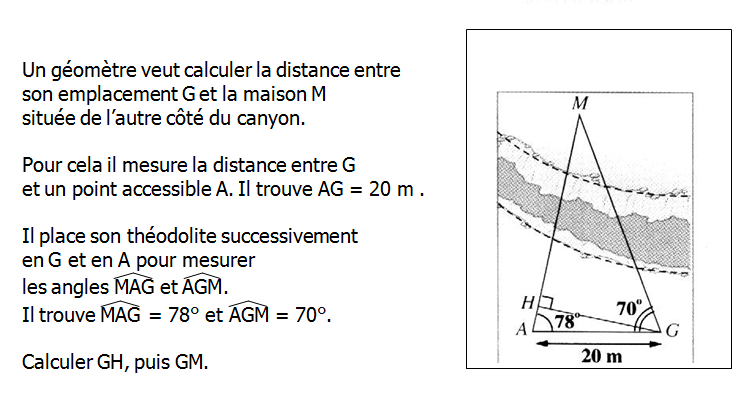    Exercice 8 :.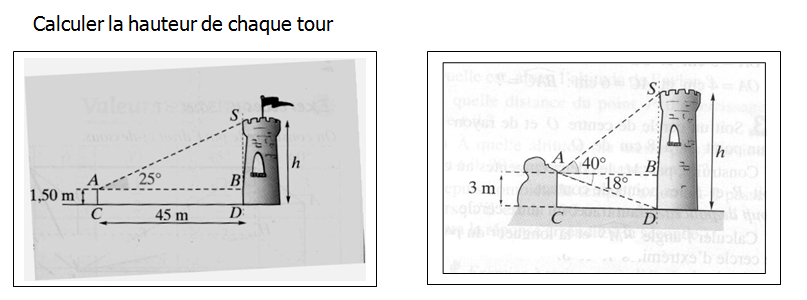 :Exercice Simplifier et calculer :                  A  cos2 35°  sin2 33°  sin2 35°  cos2 33° cos2 15°   cos2 75°   2tg 35° tg55° sin 25°  sin 65°  cos 25°  cos 65°  	       D (cos x  sin x) 2   (cos x  sin x)2 2 cos2 x  3sin2 x  2Exercice :.À l'aide de la calculatrice, donne la valeur approchée de:a.sin 42°      b.cos18°      c.tan88° Dans chaque cas, donne la valeur arrondie au degré de x.a.sin x=0,32    b.tan x=36     c.cos x=0.23 Exercice 7 :.   Exercice 8 :.:Exercice Simplifier et calculer :                  A  cos2 35°  sin2 33°  sin2 35°  cos2 33° cos2 15°   cos2 75°   2tg 35° tg55° sin 25°  sin 65°  cos 25°  cos 65°  	       D (cos x  sin x) 2   (cos x  sin x)2 2 cos2 x  3sin2 x  2Exercice :.À l'aide de la calculatrice, donne la valeur approchée de:a.sin 42°      b.cos18°      c.tan88° Dans chaque cas, donne la valeur arrondie au degré de x.a.sin x=0,32    b.tan x=36     c.cos x=0.23 Exercice 7 :.   Exercice 8 :.